Załącznik 8c do regulaminu rekrutacji Mapa obszaru rewitalizowanego Zgierza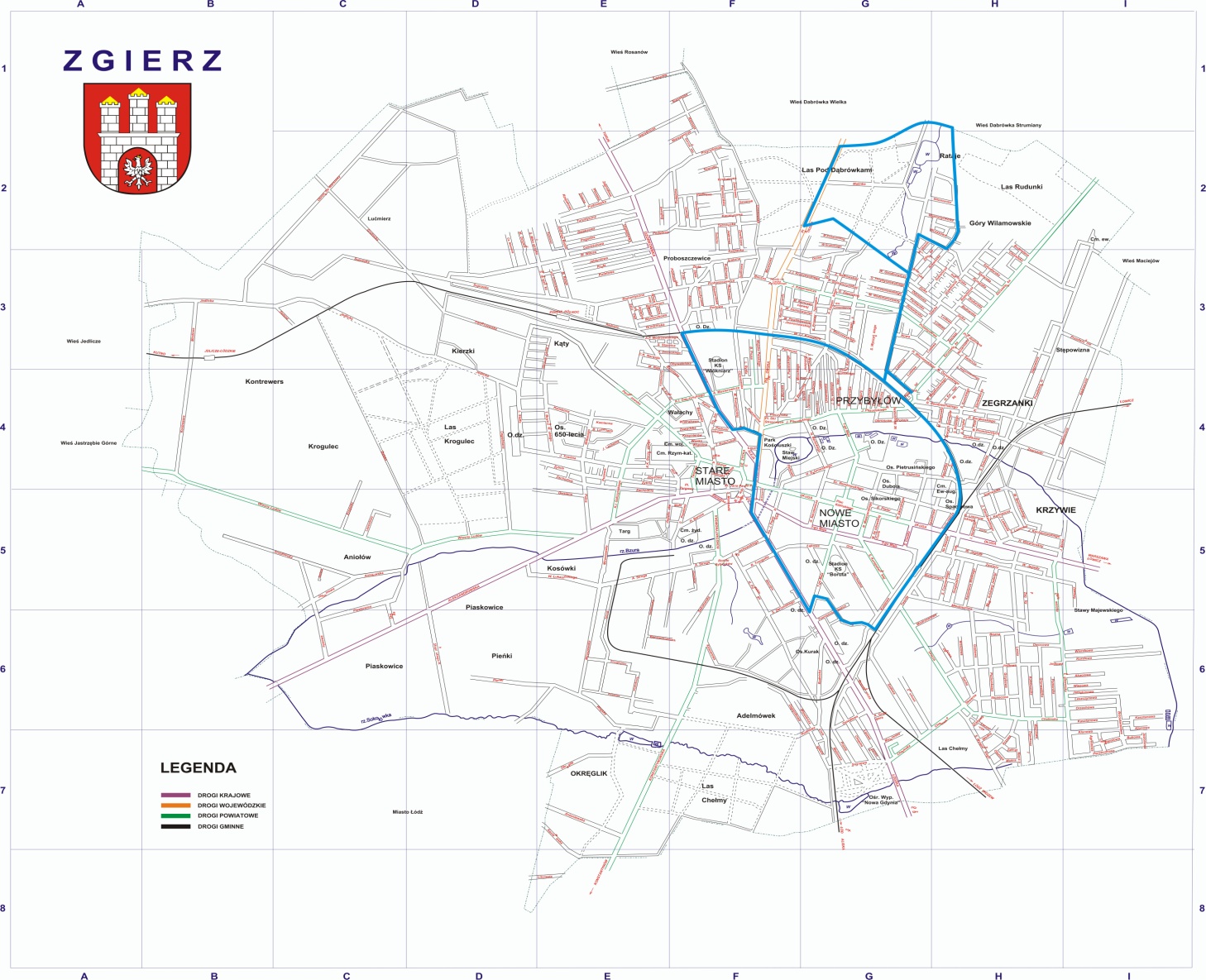 